Psychology – Core 1: What is psychology?Content provided in this learning sequence is not intended to form a complete program of study for this topic. Content may be adapted, modified and supplemented to meet the individual requirements of students undertaking the Psychology course.Language demands in the Psychology course may result in the need for additional adjustments, teachers will need to consider the ability and background of students in their class and plan lessons that support their learning needs.Appropriate adjustments may include use of: explicit instructions and defining key terms/concepts, use of pictures and diagrams, clearly labelled to support students to access the tasks and speech to text or augmentative communication devices.FeedbackLet us know what you think about this resource! Complete the feedback survey.Focus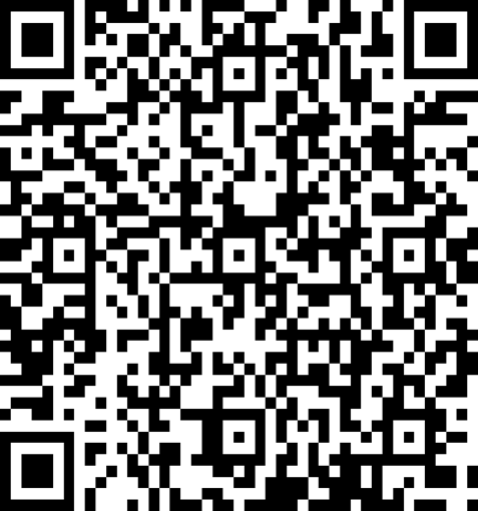 Students will identify psychology as a scientific discipline which studies mental processes and human behaviour, the world of the psychologist, the history of psychology and present-day theories of psychology.Students will learn how the knowledge gained by research psychologists is used by applied psychologists in their dealings with individuals and groups. Students will appreciate the eclectic nature of psychological theories and the contributions made by psychologists of the past in formulating contemporary theories.OutcomesA student:PSY5-1 explains how the field of psychology provides scientific explanations for the mind and behaviour through research, theories and approachesPSY5-2 explains the main approaches to the study of the nature of human behaviour and the strengths and weaknesses of those approachesPSY5-4 explains a range of psychological theories and identifies the application of these theories to everyday lifePSY5-6 recognises the applications and influence of psychology in popular culture and its importance to social factorsPSY5-8 communicates psychological information and ideas using appropriate written, oral and visual formsLearning sequence 1 – Mental processes and observable behaviourStudents explain that psychology is the scientific study of mental processes and how they affect observable behaviourPsychology as a scientific studyTeacher note – The intro to psychology video clip moves very quickly and may need to be stopped several times to give students time to process the contentBrainstorm the following terms, using a concept map to record responses:PsychologyMental processesObservable behaviour.Using responses collated in the brainstorming activity, construct your own definition of psychology.Watch Intro to psychology: Crash Course #1 (10:53) and make notes on some of the features of psychology.Re-examine your definition and make changes based on your increased knowledge.Discuss how the role of a psychologist is different to that of a psychiatrist or counsellor.Use a Venn diagram to differentiate between the role of psychologists, psychiatrists and counsellors.Learning sequence 2 – Early psychologistsStudents recognise the historical roots of the study of human behaviour and the contributions of early psychologists including:Charles DarwinWilhelm WundtSigmund FreudWilliam JamesB.F. SkinnerJohn B. WatsonThe study of human behaviourDiscuss how human behaviour is different and/or similar to that of other living creatures.Research the history of Psychology and its roots in philosophyCompare the differences between the early schools of thought known as structuralism and functionalism Watch The fight flight freeze response (3:05).Complete a quick, write activity to construct answers to the following questions:Why do people behave the way they do?Why do people react differently to similar circumstances?Discuss the nature-nurture debate. How much of our behaviour is inherited and how much is the result of the world in which we live?Early psychologistsTeacher note – You may choose to allocate the psychologists to students rather than students selecting. When completing the gallery walk, information can be presented in a range of formats appropriate to the student’s preferences and abilities.Select one of the early psychologists and research the contributions they made to the field of psychologyCharles DarwinWilhelm WundtSigmund FreudWilliam JamesB.F. SkinnerJohn B. Watson.Construct a biography for your chosen psychologist.Collaborate with other students who have researched the same psychologist to construct a presentation to contribute to a gallery walk.Conduct the gallery walk activity, and add questions to each presentation. Each group should respond to the questions posed. Compile the information gathered on each psychologist and use it to construct a timeline of contributions to psychology.Discuss the statement ‘Wilhelm Wundt is the father of academic psychology’.Learning sequence 3 – Fields of psychologyStudents:examine the role of the psychologist, including areas of specialisation within the field of psychology, for example:clinical psychologistsmilitary psychologistsenvironmental psychologistsforensic psychologistsinvestigate the tasks involved in some of the major fields of psychology.Areas of specialisationTeacher note – When completing the university research, some universities do not publish their course brochure/information online and it may need to be requested in advance.Brainstorm the places that psychologist work and add responses to a class jamboard.Access the website for a university of your choosing that offers a Psychology course, complete the following questions:Which faculty area provided the course?How long does it take to become a psychologist?Which areas of specialisation does the university offer?What are the main areas of study within the course?Are they prerequisites for entry?What are 3 things you have discovered about the study Psychology that you didn’t know before starting this task?Briefly outline the education and training required to practice as a psychologist in Australia.Select a psychologist from the Which type of psychologist is right for me? section of the Australian Psychological Society webpage and identify:Who they assistTasks they may performDiscuss how the workplace environment impacts on the role performed by the psychologist and the tasks involved.Revisit the class jamboard and add any new workplaces or industries that were not included in the initial brainstorm.Tasks involvedWatch Psychologists talks about their careers (5:22) and take note of the tasks involved in each of the different areas of specialisationComplete table 1 for each area of specialisation.Table 1 – Psychology speciality – places of employment and tasks performedLearning sequence 4 – Major approaches to psychologyStudents:investigate the six major approaches to present-day psychology and the theories behind them, including:biopsychologybehaviourismpsychoanalysishumanismcognitive psychologysociocultural psychology.distinguish between research and applied psychology and the roles of each.The six approaches to present-day psychologyWatch Perspectives in Psychology (9:06) for an overview of present-day approaches to Psychology. Take notes to assist in completion of the table below.Using the information from the video and further research, complete table 2.Table 2 – Psychological approaches and associated psychologistsCase studyPat is a first-year student at university. Pat has been drinking a lot lately and there is concern that Pat may be an alcoholic.Review the case study of Pat (as presented in the video) and complete the following tasks:Provide a fictional background for Pat including age, gender, family background, past experiences.Offer a possible reason for Pat’s behaviour using one psychological perspective from those examined in the previous activity.Compare your reasoning with another student who used a different psychological perspective to explain the behaviour.Consider the differences between the fictional background created for your ‘Pat’ when compared to the other student’s fictional scenario. What are the key differences?Complete the activity for a second time, using your psychological perspective to explain the behaviour. Does the change in circumstances result in a different reasoning for pats behaviour?Differences between research and applied psychologyConstruct a definition for research psychology and applied psychology.Use your definitions and further research to complete table 3 below.Table 3 – Research and applied psychologyIdentify the areas of similarity and difference between the fields of research and applied psychology. Represent your information in a Venn diagram.ReferencesLinks to third-party material and websitesPlease note that the provided (reading/viewing material/list/links/texts) are a suggestion only and implies no endorsement, by the New South Wales Department of Education, of any author, publisher or book title. School principals and teachers are best placed to assess the suitability of resources that would complement the curriculum and reflect the needs and interests of their students. If you use the links provided in this document to access a third party's website, you acknowledge that the terms of use, including licence terms set out on the third party's website apply to the use which may be made of the materials on that third-party website or where permitted by the Copyright Act 1968 (Cth). The department accepts no responsibility for content on third-party websites.All material © 2021 State of New South Wales (Department of Education), unless otherwise indicated. All other material used by permission or under licence.Australian Psychological Society Limited (2022), Psychologists talk about their careers [video], Australian Psychological Society Limited, APS website, accessed 19 January 2022Australian Psychological Society Limited (2022), Which type of psychologist is right for me?, APS website, accessed 19 January 2022Braive (31 March 2016) ‘The Fight Flight Freeze Response’ [video], Braive, YouTube, accessed 19 January 2022Britannica, The Editors of Encyclopaedia (14 August 2021) ‘B.F. Skinner’, Biography, Facts & Contributions, 2022, Encyclopedia Britannica, accessed 19 January 2022.Britannica, The Editors of Encyclopaedia (5 January 2022) ‘John B. Watson’, Contributions, Theory, & Biography, 2022, Britannica website, accessed 19 January 2022.CrashCourse (4 February 2014) ‘Intro to Psychology: Crash Course Psychology #1’ [video], CrashCourse, CrashCourse website, accessed 19 January 2022Desmond AJ (n.d) ‘Charles Darwin’, Biography, Education, Books, Theory of Evolution, & Facts, 2022, Britannica website, accessed 19 January 2022.Kallen HM (7 January 2022) ‘William James’, Life, Books, Psychology, Contribution, & Facts, 2022, Britannica website, accessed 19 January 2022.McLeod SA (2018) What are the most interesting ideas of Sigmund Freud?, Simply Psychology website, accessed 19 January 2022 McLeod SA (2008) Wilhelm Wundt, Simply Psychology website, accessed 19 January 2022 Tovar-Blank Z (6 September 2015) ‘Perspectives in Psychology’ [video], Zoila Tovar-Blank, YouTube, accessed 19 January 2022.Psychology specialityPlaces of employmentTasks completedClinicalMilitaryEnvironmentalForensicOther (specify)ApproachAssociated psychologistsTheoryBiopsychologyBehaviourismPsychoanalysisHumanismCognitiveSocioculturalEvolutionaryFeaturesResearch psychologyApplied psychologyDefinitionAssociated PsychologistsTasks involvedTypes of workplace/industry